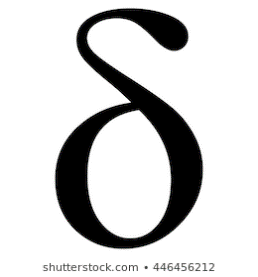 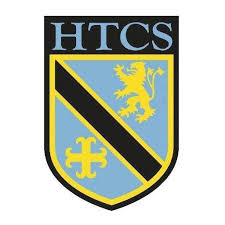 Mathematics FacultyYear 9 Autumn Term 1 – Delta SchemeUnit 2 Overview - Manipulating ExpressionsTopicKey IdeasProgressProgressProgressTopicKey IdeasRAGManipulating ExpressionsI can understand and use algebraic notation & terminology.Manipulating ExpressionsI can simplify algebraic expressions.Manipulating ExpressionsI can expand a single bracket.Manipulating ExpressionsI can expand and simplify two single brackets.Manipulating ExpressionsI can factorise one bracket.Manipulating ExpressionsI can expand double brackets.Manipulating ExpressionsI can rearrange simple formulae to change the subject.Manipulating ExpressionsI can substitute positive and negative values into expressions and formulae.Manipulating ExpressionsI can construct formulae.LessonLearning FocusAssessmentKey Words1Understanding and using correct algebraic notation and terminology (CM clip 19)Formative assessment strategies e.g. MWBs, whole class questioning, Diagnostic Questions, SLOP time with self-assessment, Live Marking etc.Assessment is also supported with our use of ILOs, set through Century Learning and Corbettmaths.Finally, units are assessed through skills checks and half termly assessments, as part of our Assessment Calendar in Mathematics.notation, term, expression, coefficient2Collecting like terms involving different lettered (including powers) and numerical terms (CM clip 9)Formative assessment strategies e.g. MWBs, whole class questioning, Diagnostic Questions, SLOP time with self-assessment, Live Marking etc.Assessment is also supported with our use of ILOs, set through Century Learning and Corbettmaths.Finally, units are assessed through skills checks and half termly assessments, as part of our Assessment Calendar in Mathematics.term, like term, expression, simplify, coefficient, positive, negative, add, subtract3Simplifying expressions by multiplying and dividing terms (CM clips 11 & 18)Formative assessment strategies e.g. MWBs, whole class questioning, Diagnostic Questions, SLOP time with self-assessment, Live Marking etc.Assessment is also supported with our use of ILOs, set through Century Learning and Corbettmaths.Finally, units are assessed through skills checks and half termly assessments, as part of our Assessment Calendar in Mathematics.term, expression, simplify, multiply, divide4Expanding a single bracket (CM clip 13)Formative assessment strategies e.g. MWBs, whole class questioning, Diagnostic Questions, SLOP time with self-assessment, Live Marking etc.Assessment is also supported with our use of ILOs, set through Century Learning and Corbettmaths.Finally, units are assessed through skills checks and half termly assessments, as part of our Assessment Calendar in Mathematics.term, expression, bracket, expand, multiply 5Expanding and simplifying two single brackets (CM clips 13, 9)Formative assessment strategies e.g. MWBs, whole class questioning, Diagnostic Questions, SLOP time with self-assessment, Live Marking etc.Assessment is also supported with our use of ILOs, set through Century Learning and Corbettmaths.Finally, units are assessed through skills checks and half termly assessments, as part of our Assessment Calendar in Mathematics.term, expression, bracket, expand, multiply, simplify 6Factorising single brackets (CM clip 117)Formative assessment strategies e.g. MWBs, whole class questioning, Diagnostic Questions, SLOP time with self-assessment, Live Marking etc.Assessment is also supported with our use of ILOs, set through Century Learning and Corbettmaths.Finally, units are assessed through skills checks and half termly assessments, as part of our Assessment Calendar in Mathematics.factorise, factor, common, HCF7Expanding double brackets (CM clip 14)Formative assessment strategies e.g. MWBs, whole class questioning, Diagnostic Questions, SLOP time with self-assessment, Live Marking etc.Assessment is also supported with our use of ILOs, set through Century Learning and Corbettmaths.Finally, units are assessed through skills checks and half termly assessments, as part of our Assessment Calendar in Mathematics.term, expression, bracket, expand, multiply, simplify 8Rearranging simple formulae to change the subject (CM clip 7)Formative assessment strategies e.g. MWBs, whole class questioning, Diagnostic Questions, SLOP time with self-assessment, Live Marking etc.Assessment is also supported with our use of ILOs, set through Century Learning and Corbettmaths.Finally, units are assessed through skills checks and half termly assessments, as part of our Assessment Calendar in Mathematics.rearrange, inverse, subject, formula9Substituting positive and negative integers into expressions and formulae (CM clip 20)Formative assessment strategies e.g. MWBs, whole class questioning, Diagnostic Questions, SLOP time with self-assessment, Live Marking etc.Assessment is also supported with our use of ILOs, set through Century Learning and Corbettmaths.Finally, units are assessed through skills checks and half termly assessments, as part of our Assessment Calendar in Mathematics.term, expression, substitute, positive, negative10Constructing formulae (CM clip 16)Formative assessment strategies e.g. MWBs, whole class questioning, Diagnostic Questions, SLOP time with self-assessment, Live Marking etc.Assessment is also supported with our use of ILOs, set through Century Learning and Corbettmaths.Finally, units are assessed through skills checks and half termly assessments, as part of our Assessment Calendar in Mathematics.formula, construct, term, value, variable